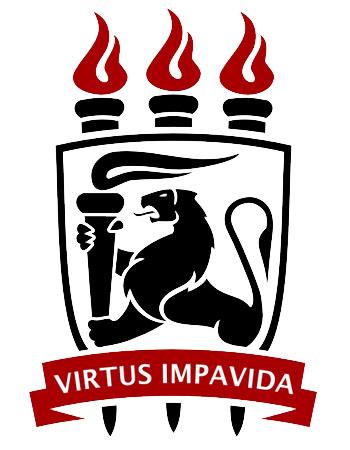 UNIVERSIDADE FEDERAL DE PERNAMBUCOCENTRO DE BIOCIÊNCIASDEPARTAMENTO DE MICOLOGIAPROGRAMA DE PÓS-GRADUAÇÃO EM BIOLOGIA DE FUNGOSTÍTULO DO PROJETO Mestrando(a)/Doutorando(a): NOME Orientador(a): Dr. NOME (Instituição)Coorientador(a): Dr. NOME (Instituição)RECIFE ANORecomendaçõesPapel A4Margens 2 cmEspaçamento entre linhas 1,5Fonte Times New Roman 12Para tabelas de orçamento e cronograma usar espaçamento 1 e fonte 10Para as referências usar espaçamento 1 e deslocamento 0,6 Máximo 10 páginas para Mestrado e 12 páginas para Doutorado, excluindo as referências, que não devem exceder três páginas.Obs: A CAPA não será contada.Itens do projeto1. INTRODUÇÃO (incluindo o “estado da arte”, a relevância do projeto e o problema ou pergunta que se quer resolver ou responder)Este trecho de texto serve para exemplificar como citar: um autor (Silva, 2021), dois autores (Silva & Souza, 2008), três autores (Silva et al., 2010). Ao citar várias referências no mesmo local, colocá-las em ordem cronológica (Anjos et al., 2005; Silva & Bezerra, 2008; Pereira et al., 2011)....2. HIPÓTESE(S) (Lembre que a hipótese deve ser baseada em assunto tratado na Introdução)Texto.3. OBJETIVOS (Escrever com o verbo no infinitivo. Não usar os verbos AVALIAR ou ANALISAR no objetivo porque avaliações e análises são “meios” para se chegar ao objetivo) 3.1. GeralTexto.3.2. EspecíficosItens; Exemplo: - Obter o título de Mestre...4. METAS (Ver compatibilidade com os objetivos, mas não confundir com o cronograma! Não escrever com o verbo no infinito). Observe que os itens abaixo são apenas exemplos:*inserir o objetivo específico indicado no item 3.2 5. MATERIAL E MÉTODOSSubitens de acordo com o que será desenvolvidoEx.5.1. Área de coleta5.2. Isolamento......5.x. Delineamento experimental (no caso de incluir experimentos)5.y. Análise estatística 6. RESULTADOS ESPERADOS6.1 Indicar com qual ODS da agenda 2030 (https://brasil.un.org/pt-br/sdgs) seu projeto se adere, explicitando como o alcance dos objetivos do seu projeto podem contribuir com os ODS.7. ORÇAMENTO*Quando se aplicar.7.1. Viabilidade de execução do projeto (incluir infraestrutura, financiamento com número de processos e parcerias)Texto.8. CRONOGRAMA (sugestão) (devem ser considerados dois e quatro anos, respectivamente para os projetos de Mestrado e Doutorado)  *Insira quantas linhas for necessário9. REFERÊNCIAS BIBLIOGRÁFICASArtigos:Arao, T. 1999. In situ detection of changes in soil bacterial and fungal activities by measuring 13C incorporation into soil phospholipid fatty acids from 13C acetate. Soil Biology and Biochemistry 31: 1015-1020.Bååth, E., Söderström, B. 1982. Seasonal and spatial variation in fungal biomass in a forest soil. Soil Biology and Biochemistry 14: 353-358.Anderson, I.C., Campbell, C.D., Prosser, J.I. 2003. Potential bias of fungal 18S rDNA and internal transcribed spacer polymerase chain reaction primers for estimating fungal biodiversity in soil. Environmental Microbiology 5: 36-47.Alberdi, M., Bravo, L.A., Gutiérrez, A., Gidekel, M., Corcuera, L.J. 2002. Ecophysiology of Antarctic vascular plants. Physiologia Plantarum 115: 479-486.Livros:Deacon, J.W., 1997. Modern Mycology. 3rd edition. Oxford, Blackwell Science.Anderson, J.M., Ingram, J.S.I., 1993. Tropical Soil Biology and Fertility: A handbook of methods. Wallingford, CAB International.Alexopoulos, C.J., Mims, C.W., Blackwell, M., 1996. Introductory Mycology. New York, John Wiley.Livro de Editora não convencional:Holding, A.J., Heal, O.W., Maclean Jr, S.F., Flanagan, P.W. 1974. Soil Organisms and Decomposition in Tundra. Stockholm, Tundra Biome Steering Committee.Capítulos de livro:Bell, R.T. 1993. Estimating production of heterotrophic bacterioplancton via incorporation of tritiated thymidine. In: Kemp, P.F., Sherr, B.F., Sherr, E.B., Cole, J.J. (eds.) Handbook of Methods in Aquatic Microbial Ecology. Boca Raton, Lewis Publishers, pp. 495-503.Benoit, R.E., Hall, C.L.Jr. 1970. The microbiology of some Dry Valley soils of Victoria Land, Antarctica. In: Holdgate, M.W. (ed.) Antarctic Ecology Vol. 2. London, Academic Press, pp. 697-701.Cameron, R.E., King, J., David, C.N. 1970. Microbiology, ecology and microclimatology of soil sites in Dry Valleys of Southern Victoria Land, Antarctica. In: Holdgate, M.W. (ed.) Antarctic Ecology, Vol. 2. London, Academic Press, pp. 702-716.Capítulo em livro de Evento ou Resumo:Collins, N.J., Baker, J.H., Tilbrook, P.J. 1975. Signy Island, Maritime Antarctic. In: Rosswall, T., Heal, O.W. (eds.) IBP Tundra Biome V. International meeting on the biological productivity of Tundra, Abisko, Sweden. Vol. 20. Stockholm, Swedish Natural Science Research Council, pp. 345-374.Oliveira, J.R.G., Moraes, T.A.L., Melo, N.F., Yano-Melo, A.M. 2008. Fungos micorrízicos arbusculares (FMA) na aclimatização de plantas micropropagadas de Tapeinochilos ananassae (Hassk.) K. Shum. (Costaceae). In: Congresso Nacional de Botânica, 59. Natal. Anais... Natal: Sociedade Botânica do Brasil/UFRN, 2008. 1 CD-ROM. Manuais e outros:Invitrogen Corporation, 1999. Instruction Manual – TOPO TA cloning kit.Wickerham, L.J., 1951. US Department of Agriculture and Technology Bulletin 1029, 1-19.Documentos eletrônicos: Souza, K.L. 1996. Animais vertebrados. Revista Brasileira de Biologia 5, 11-26. Disponível em: <http://www.biologiaatual.com.br/periódicos>. Acesso em: 27 maio 2006.Objetivo específico*AtividadesMetasIndicador de avaliaçãoObter o título de Mestre Elaboração da dissertação50% da Fundamentação teórica entregue após oito meses; e 100% finalizada até 22 meses.  Correção da Fundamentação teórica da dissertação Defesa da dissertaçãoFinalização dos créditos até 19º mêsHistórico escolarSubmissão de um manuscrito até 21º mêsComprovante de submissão do manuscritoEnvio da dissertação aos membros da banca examinadora até o 22º mêsConfirmação de recebimento da dissertação Apresentação da dissertação em sessão pública até o 24º mêsAta da defesa e tramitação para emissão do diplomaItemCódigo do catálogo*Fabricante*DescriçãoQuantidadeValor Unitário(R$)Valor total (R$)01xxxxNomeKit purificação ... (20 reações)102xxxx03...TOTALTOTALAtividades*20222022202220222023202320232023202420242024202420252025202520251º 2º 3º 4º 1º 2º 3º 4º 1º 2º 3º 4º 1º 2º 3º 4º Atividade 1Atividade 2Atividade 3Atividade 4